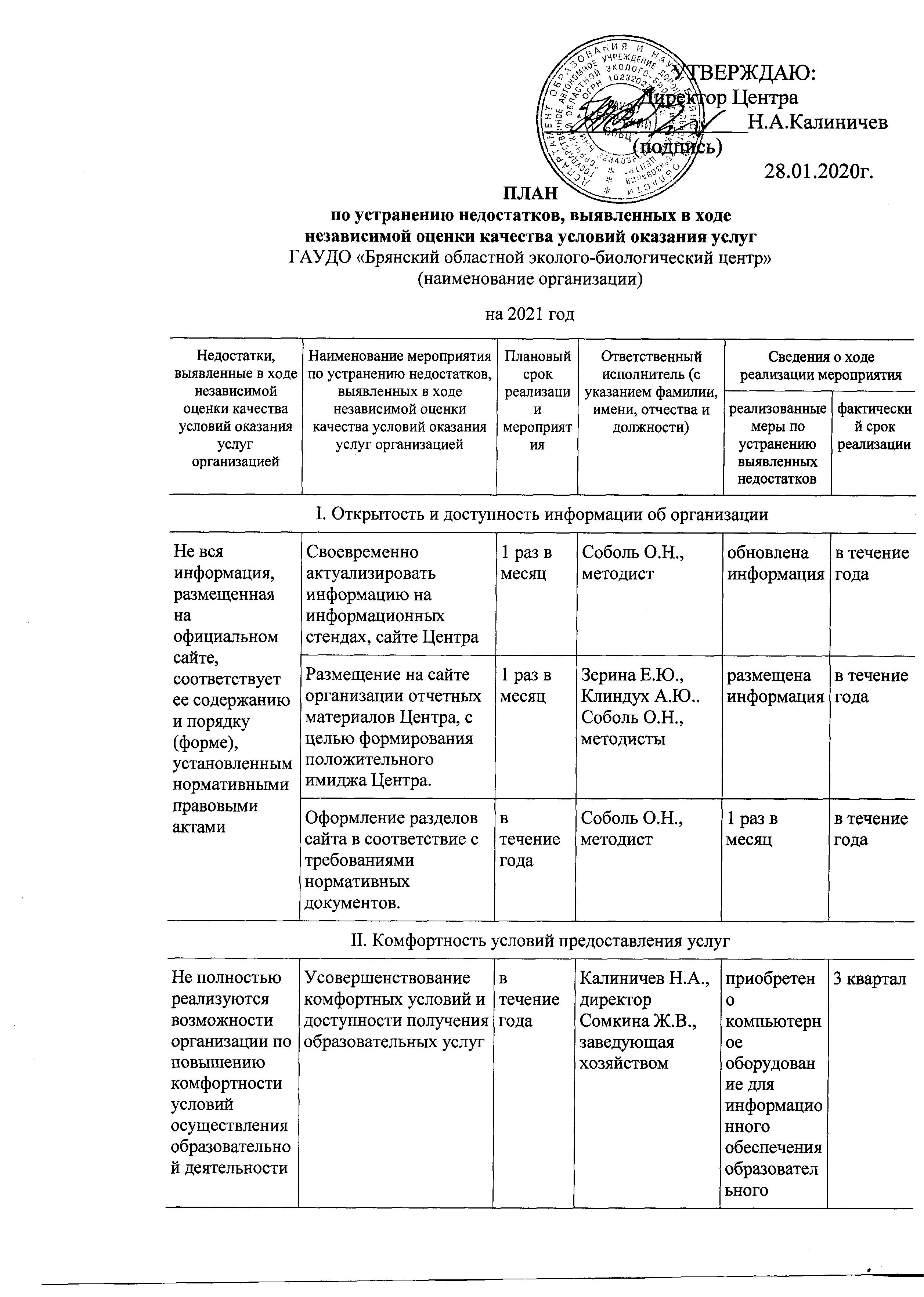 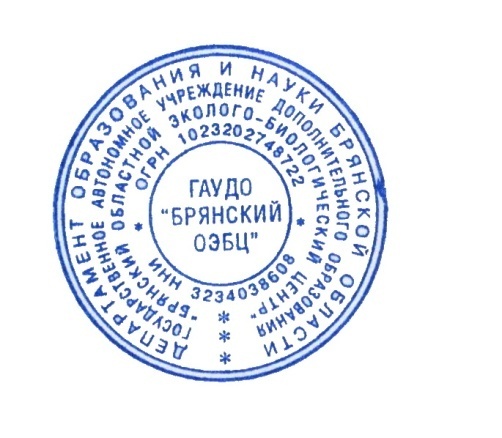 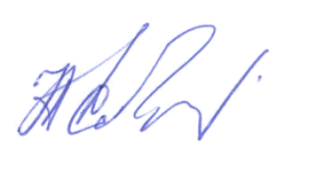 Директор  Центра       Н.А. КалиничевНедостатки, выявленные в ходе независимой оценки качества условий оказания услуг организациейНаименование мероприятия по устранению недостатков, выявленных в ходе независимой оценки качества условий оказания услуг организациейПлановый срок реализации мероприятияОтветственный исполнитель (с указанием фамилии, имени, отчества и должности)Ответственный исполнитель (с указанием фамилии, имени, отчества и должности)Сведения о ходе реализации мероприятия Сведения о ходе реализации мероприятия Недостатки, выявленные в ходе независимой оценки качества условий оказания услуг организациейНаименование мероприятия по устранению недостатков, выявленных в ходе независимой оценки качества условий оказания услуг организациейПлановый срок реализации мероприятияОтветственный исполнитель (с указанием фамилии, имени, отчества и должности)Ответственный исполнитель (с указанием фамилии, имени, отчества и должности)реализованные меры по устранению выявленных недостатковфактический срок реализацииI. Открытость и доступность информации об организации I. Открытость и доступность информации об организации I. Открытость и доступность информации об организации I. Открытость и доступность информации об организации I. Открытость и доступность информации об организации I. Открытость и доступность информации об организации I. Открытость и доступность информации об организации Не вся информация, размещенная на официальном сайте, соответствует ее содержанию и порядку (форме), установленным нормативными правовыми актамиСвоевременно актуализировать информацию на информационных стендах, сайте Центра1 раз в месяцСоболь О.Н., методистСоболь О.Н., методистобновлена информацияв течение годаНе вся информация, размещенная на официальном сайте, соответствует ее содержанию и порядку (форме), установленным нормативными правовыми актамиРазмещение на сайте организации отчетных материалов Центра, с целью формирования положительного имиджа Центра.1 раз в месяцЗерина Е.Ю.,Клиндух А.Ю..Соболь О.Н., методистыЗерина Е.Ю.,Клиндух А.Ю..Соболь О.Н., методистыразмещена информацияв течение годаНе вся информация, размещенная на официальном сайте, соответствует ее содержанию и порядку (форме), установленным нормативными правовыми актамиОформление разделов сайта в соответствие с требованиями нормативных документов.в течение годаСоболь О.Н., методистСоболь О.Н., методист1 раз в месяцв течение годаII. Комфортность условий предоставления услугII. Комфортность условий предоставления услугII. Комфортность условий предоставления услугII. Комфортность условий предоставления услугII. Комфортность условий предоставления услугII. Комфортность условий предоставления услугII. Комфортность условий предоставления услугНе полностью  реализуются возможности организации по повышению комфортности условий осуществления образовательной деятельностиУсовершенствование комфортных условий и доступности получения образовательных услугв течение годаКалиничев Н.А., директорСомкина Ж.В., заведующая хозяйствомКалиничев Н.А., директорСомкина Ж.В., заведующая хозяйствомприобретено компьютерное оборудование для информационного обеспечения образовательного процесса.3 кварталНе полностью  реализуются возможности организации по повышению комфортности условий осуществления образовательной деятельностиОснащение санитарно-гигиенических помещений всем необходимым для соблюдения гигиенических норм.в течение годаСомкина Ж.В., заведующая хозяйствомСомкина Ж.В., заведующая хозяйствомприобретены санитарно-гигиенические принадлежности3-4 кварталIII. Доступность услуг для инвалидовIII. Доступность услуг для инвалидовIII. Доступность услуг для инвалидовIII. Доступность услуг для инвалидовIII. Доступность услуг для инвалидовIII. Доступность услуг для инвалидовIII. Доступность услуг для инвалидовОбеспечены не все необходимые условия доступности услуг для инвалидовОбеспечение возможности предоставления образовательных услуг в дистанционном режиме.в течение годаКалиничев Н.А., директорКалиничев Н.А., директоробучение педагогических работниковв течение года при поступающей заявкеОбеспечены не все необходимые условия доступности услуг для инвалидовДистанционные курсы «Организация и осуществление дополнительного образования детей с ОВЗ и инвалидностью от 5 до 18 летв течение годаКалиничев Н.А., директорпедагогические работникиКалиничев Н.А., директорпедагогические работники3 методиста прошли обучение в течение годаОбеспечены не все необходимые условия доступности услуг для инвалидовДоступность посещения Центра лицами с ограниченными возможностями здоровья.в течение годаКалиничев Н.А., директорСомкина Ж.В., заведующая хозяйствомКалиничев Н.А., директорСомкина Ж.В., заведующая хозяйствомналичие доступных входных группв течение года (при наличии финансирования)IV. Доброжелательность, вежливость работников организации IV. Доброжелательность, вежливость работников организации IV. Доброжелательность, вежливость работников организации IV. Доброжелательность, вежливость работников организации IV. Доброжелательность, вежливость работников организации IV. Доброжелательность, вежливость работников организации IV. Доброжелательность, вежливость работников организации Не изучается оценка участников образовательного процесса по критерию доброжелательности и вежливости работниковПовышение квалификации  педагогических работников по профилю работы Центра.в течение годаКалиничев Н.А.. директорЗерина Е.Ю.,методист4 педагогических работника прошли обучение4 педагогических работника прошли обучениев течение годаНе изучается оценка участников образовательного процесса по критерию доброжелательности и вежливости работниковСовершенствование работы по первичному контакту и информированию участников образовательного процессав течение годаКлиндух А.Ю., Зерина Е.Ю., Соболь О.Н., методистыизучение нормативной документацииизучение нормативной документациив течение годаНе изучается оценка участников образовательного процесса по критерию доброжелательности и вежливости работниковПроведение индивидуального педагогического консультирования по теме: «Правила этикета и психология общения»в течение годаКурсакова И.В., педагог-организаторпроведены индивидуальные консультациипроведены индивидуальные консультациив течение года по мере необходимости